Innovations for Poverty Action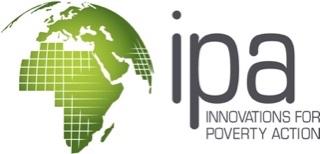 Peace & Recovery (P&R) Program:
Exploratory Work Cover Sheet and Narrative TemplatePeace & Recovery Cover Sheet and NarrativeProposals for (1) Travel and exploratory work or (2) Reviews and meta-analysis of relevant literatures: Round 1 (Fall 2017)Peace & Recovery NarrativeNote: The narrative should not exceed 2 pages, including appendices. Please use 12-point Calibri font throughout.Statement of Topic:
Travel and exploratory work grants are intended to facilitate preliminary research ideas, so proposals need only address the general topic of interest and current ideas on how the question might be explored through a randomized evaluation. They do not need to include a detailed program or evaluation design. Applications for grants for reviews and meta-analysis of relevant literatures should discuss the research topic and its relevance to Peace & Recovery.Proposed partner(s), if any:
Proposed partners include IPA country offices, J-PAL regional offices, or other organizations applicants plan to work with for both program implementation and evaluation.Program relevance:
A brief discussion of the project's connection to the program’s guiding principles and funding priorities.Principal investigator namePrincipal investigator namePrincipal investigator nameInstitutional affiliationInstitutional affiliationInstitutional affiliationInstitutional affiliationCo-PI(s) and institutional affiliation(s)Co-PI(s) and institutional affiliation(s)Co-PI(s) and institutional affiliation(s)Co-PI(s) and institutional affiliation(s)Co-PI(s) and institutional affiliation(s)Co-PI(s) and institutional affiliation(s)Co-PI(s) and institutional affiliation(s)Title of proposalTitle of proposalTitle of proposalCountryCountryCountryCountryProposed travel datesProposed travel datesProposed travel datesProposed travel datesProposed travel datesProposed travel datesProposed travel datesStart date:
(yyyy-mm-dd)End date:
(yyyy-mm-dd)End date:
(yyyy-mm-dd)Proposed partner(s)Proposed partner(s)Proposed partner(s)Proposed partner(s)Proposed partner(s)Proposed partner(s)Proposed partner(s)Have you submitted this or a related proposal to any other IPA or J-PAL program or initiative?Have you submitted this or a related proposal to any other IPA or J-PAL program or initiative?Have you submitted this or a related proposal to any other IPA or J-PAL program or initiative?Have you submitted this or a related proposal to any other IPA or J-PAL program or initiative?Have you submitted this or a related proposal to any other IPA or J-PAL program or initiative?Have you submitted this or a related proposal to any other IPA or J-PAL program or initiative?Have you submitted this or a related proposal to any other IPA or J-PAL program or initiative?YesNoYesNoYesNo
If yes, which initiative or program and when?
If yes, which initiative or program and when?
If yes, which initiative or program and when?
If yes, which initiative or program and when?P&R funding requestedP&R funding requested$$Total Co-fundedTotal Co-fundedGrant start date:
(yyyy-mm-dd)Grant start date:
(yyyy-mm-dd)Grant end date:
(yyyy-mm-dd)Grant end date:
(yyyy-mm-dd)